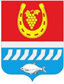 администрациЯ Цимлянского районаПОСТАНОВЛЕНИЕ__.08.2020№ ___             г. Цимлянск
О внесении изменений в постановлениеАдминистрации Цимлянского районаот 04.10.2019 №787 «О создании рабочейгруппы по вопросамоказания имущественнойподдержкисубъектам малого и среднего предпринимательства в Цимлянском районе»В связи с кадровыми изменениями, Администрация Цимлянского районаПОСТАНОВЛЯЕТ:1. Внести в постановлениеАдминистрации Цимлянского районаот 04.10.2019 №787 «О создании рабочейгруппы по вопросам оказания имущественнойподдержки субъектам малого и среднего предпринимательства в Цимлянском районе» следующие изменения:1.1.Вывести из состава рабочей группы по вопросам оказания имущественнойподдержки субъектам малого и среднего предпринимательства в Цимлянском районеПолежаева Сергея Викторовича – заместителя главы Администрации Цимлянского района по строительству и архитектуре, члена рабочей группы.1.2.Ввести в состав рабочей группы по вопросам оказания имущественнойподдержки субъектам малого и среднего предпринимательства в Цимлянском районе Почтову Елену Валентиновну - заместителя главы Администрации Цимлянского района по строительству, ЖКХ и архитектуре, членом рабочей группы.2. Контроль за выполнением постановления возложить на первого заместителя главы Администрации Цимлянского районаНочевкину Е.Н.Глава АдминистрацииЦимлянского района  В.В. СветличныйПостановление вносит отделэкономического прогнозирования и закупокАдминистрации Цимлянского района